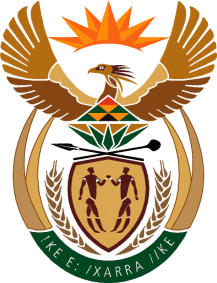 MINISTRY OF DEFENCE & MILITARY VETERANSNATIONAL ASSEMBLYQUESTION FOR WRITTEN REPLY3666.	Mr S Esau (DA) to ask the Minister of Defence and Military Veterans: What is the present status of the Department of Military Veterans’ Appeal Board, (b) what support does the specific department render to the Appeal Board, (c) what are the financial implications of each form of support rendered and (d) who are the members of the specified board? NW4333ERESPONSEMembers of the Appeals Board have been appointed on a part-time basis, as of 1 June 2015, for a period of five years.  Members of the Appeal Board not in the full-time service of the State shall receive remuneration in accordance with the scales provided for in Category B1of the Service Benefit Packages for Office-bearers of certain statutory and other institutions.  The Appeal Board is composed of five members and they are Mr. M. Msimang, who is the chairperson; Adv. C.O. Morolo; Mr. F. Hartzenberg; Adv. Fhedzisani and Ms Mkwanazi.